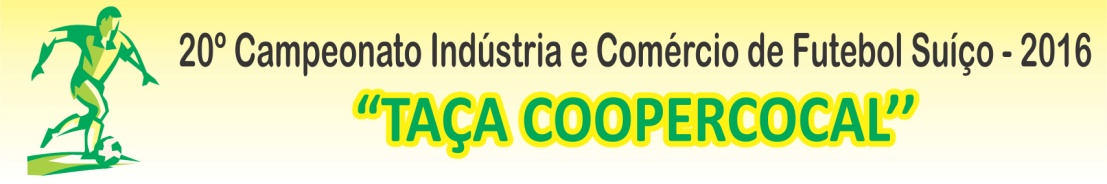 TABELA 1ª FASESEXTA-FEIRA – 01/04/2016 (ABERTURA)SEXTA-FEIRA – 01/04/2016 (ABERTURA)SEXTA-FEIRA – 01/04/2016 (ABERTURA)SEXTA-FEIRA – 01/04/2016 (ABERTURA)SEXTA-FEIRA – 01/04/2016 (ABERTURA)SEXTA-FEIRA – 01/04/2016 (ABERTURA)SEXTA-FEIRA – 01/04/2016 (ABERTURA)SEXTA-FEIRA – 01/04/2016 (ABERTURA)0119:45ARDIDOS/NETINHO MAD./MARLANXALTOS LANCHESA0220:45COLONINHA/SABOR CASEIRO/JAMILE NUT.XBOHEMIUSASEGUNDA-FEIRA – 04/04/2016SEGUNDA-FEIRA – 04/04/2016SEGUNDA-FEIRA – 04/04/2016SEGUNDA-FEIRA – 04/04/2016SEGUNDA-FEIRA – 04/04/2016SEGUNDA-FEIRA – 04/04/2016SEGUNDA-FEIRA – 04/04/2016SEGUNDA-FEIRA – 04/04/20160319:45CONT. RAQUEL/MARLAN EMB.XATLÉTICO REALB0420:45MOLECADA DA VOLUZXLIBRELATO/BUDEGA'S LANCHESBQUARTA-FEIRA – 06/04/2016QUARTA-FEIRA – 06/04/2016QUARTA-FEIRA – 06/04/2016QUARTA-FEIRA – 06/04/2016QUARTA-FEIRA – 06/04/2016QUARTA-FEIRA – 06/04/2016QUARTA-FEIRA – 06/04/2016QUARTA-FEIRA – 06/04/20160519:45VOLUZ/JJPXFLÁVIO AUTOSC0620:45ACAD. ELIZABETH/TRANSALVADOR/MM ROSSOXAUTO ELÉTRICA BECKER/BANGUZINHOCQUINTA-FEIRA – 07/04/2016QUINTA-FEIRA – 07/04/2016QUINTA-FEIRA – 07/04/2016QUINTA-FEIRA – 07/04/2016QUINTA-FEIRA – 07/04/2016QUINTA-FEIRA – 07/04/2016QUINTA-FEIRA – 07/04/2016QUINTA-FEIRA – 07/04/20160719:45UNITÁ VEÍCULOSXCOCAL ESPORTED0820:45IRMÃOS VIEIRA/BAR DO REGIXCHIP 7/MECÂNICA DALLÓDSEGUNDA-FEIRA – 11/04/2016SEGUNDA-FEIRA – 11/04/2016SEGUNDA-FEIRA – 11/04/2016SEGUNDA-FEIRA – 11/04/2016SEGUNDA-FEIRA – 11/04/2016SEGUNDA-FEIRA – 11/04/2016SEGUNDA-FEIRA – 11/04/2016SEGUNDA-FEIRA – 11/04/20160919:45LIBRELATO/BUDEGA'S LANCHESXCONT. RAQUEL/MARLAN EMBALAGENSB1020:45ATLÉTICO REAL FC.XMAG. RIVIEIRA/A&E CONF./GRUPO LOCATELLIBQUINTA-FEIRA – 14/04/2016QUINTA-FEIRA – 14/04/2016QUINTA-FEIRA – 14/04/2016QUINTA-FEIRA – 14/04/2016QUINTA-FEIRA – 14/04/2016QUINTA-FEIRA – 14/04/2016QUINTA-FEIRA – 14/04/2016QUINTA-FEIRA – 14/04/20161119:45BOHEMIUSXARDIDOS / NETINHO MAD. / MARLANA1220:45ALTOS LANCHES XMINAPLASTASEXTA-FEIRA – 15/04/2016SEXTA-FEIRA – 15/04/2016SEXTA-FEIRA – 15/04/2016SEXTA-FEIRA – 15/04/2016SEXTA-FEIRA – 15/04/2016SEXTA-FEIRA – 15/04/2016SEXTA-FEIRA – 15/04/2016SEXTA-FEIRA – 15/04/20161319:45FLÁVIO AUTOSCRICIÚMA DORTMUNDC1420:45AUTO ELÉT. BECKER / BANGUZINHOVOLUZ/JJPCSEGUNDA-FEIRA – 18/04/2016SEGUNDA-FEIRA – 18/04/2016SEGUNDA-FEIRA – 18/04/2016SEGUNDA-FEIRA – 18/04/2016SEGUNDA-FEIRA – 18/04/2016SEGUNDA-FEIRA – 18/04/2016SEGUNDA-FEIRA – 18/04/2016SEGUNDA-FEIRA – 18/04/20161519:45COCAL ESPORTEJATAGANHO FC. / MAXWEL ENGENHARIAD1620:45CHIP 7/MECÂNICA DALLÓXUNITÁ VEÍCULOSDTERÇA-FEIRA – 19/04/2016TERÇA-FEIRA – 19/04/2016TERÇA-FEIRA – 19/04/2016TERÇA-FEIRA – 19/04/2016TERÇA-FEIRA – 19/04/2016TERÇA-FEIRA – 19/04/2016TERÇA-FEIRA – 19/04/2016TERÇA-FEIRA – 19/04/20161719:45COLONINHA / SABOR CASEIRO / JAMILE NUT.XMINAPLASTA1820:45ALTOS LANCHESXBOHEMIUSASEGUNDA-FEIRA – 25/04/2016SEGUNDA-FEIRA – 25/04/2016SEGUNDA-FEIRA – 25/04/2016SEGUNDA-FEIRA – 25/04/2016SEGUNDA-FEIRA – 25/04/2016SEGUNDA-FEIRA – 25/04/2016SEGUNDA-FEIRA – 25/04/2016SEGUNDA-FEIRA – 25/04/20161919:45VOLUZ/JJPXACAD. ELIZABETH / TRANSALVADOR / MM ROSSOC2020:45AUTO ELÉTRICA BECKER / BANGUZINHOXCRICIÚMA DORTMUNDCTERÇA-FEIRA – 26/04/2016TERÇA-FEIRA – 26/04/2016TERÇA-FEIRA – 26/04/2016TERÇA-FEIRA – 26/04/2016TERÇA-FEIRA – 26/04/2016TERÇA-FEIRA – 26/04/2016TERÇA-FEIRA – 26/04/2016TERÇA-FEIRA – 26/04/20162119:45MOLECADA DA VOLUZXMAG. RIVIEIRA/A&E CONF./GRUPO LOCATELLIB2220:45ATLÉTICO REAL FC.XLIBRELATO/BUDEGA'S LANCHESBQUARTA-FEIRA – 27/04/2016QUARTA-FEIRA – 27/04/2016QUARTA-FEIRA – 27/04/2016QUARTA-FEIRA – 27/04/2016QUARTA-FEIRA – 27/04/2016QUARTA-FEIRA – 27/04/2016QUARTA-FEIRA – 27/04/2016QUARTA-FEIRA – 27/04/20162319:45CHIP 7/MECÂNICA DALLÓXJATAGANHO FC. / MAXWEL ENGENHARIAD2420:45UNITÁ VEÍCULOSXIRMÃOS VIEIRA/BAR DO REGIDSEGUNDA-FEIRA – 02/05/2016SEGUNDA-FEIRA – 02/05/2016SEGUNDA-FEIRA – 02/05/2016SEGUNDA-FEIRA – 02/05/2016SEGUNDA-FEIRA – 02/05/2016SEGUNDA-FEIRA – 02/05/2016SEGUNDA-FEIRA – 02/05/2016SEGUNDA-FEIRA – 02/05/20162519:45ACAD. ELIZABETH / TRANSALVADOR / MM ROSSOXCRICIÚMA DORTMUNDC2620:45FLÁVIO AUTOSXAUTO ELÉTRICA BECKER / BANGUZINHOCQUARTA-FEIRA – 04/05/2016QUARTA-FEIRA – 04/05/2016QUARTA-FEIRA – 04/05/2016QUARTA-FEIRA – 04/05/2016QUARTA-FEIRA – 04/05/2016QUARTA-FEIRA – 04/05/2016QUARTA-FEIRA – 04/05/2016QUARTA-FEIRA – 04/05/20162719:45ARDIDOS / NETINHO MAD. / MARLANXCOLONINHA / SABOR CASEIRO / JAMILE NUT.A2820:45BOHEMIUSXMINAPLASTASEGUNDA-FEIRA – 09/05/2016SEGUNDA-FEIRA – 09/05/2016SEGUNDA-FEIRA – 09/05/2016SEGUNDA-FEIRA – 09/05/2016SEGUNDA-FEIRA – 09/05/2016SEGUNDA-FEIRA – 09/05/2016SEGUNDA-FEIRA – 09/05/2016SEGUNDA-FEIRA – 09/05/20162919:45LIBRELATO/BUDEGA'S LANCHESXMAG. RIVIEIRA/A&E CONF./GRUPO LOCATELLIB3020:45COCAL ESPORTEXCHIP 7/MECÂNICA DALLÓDQUARTA-FEIRA – 11/05/2016QUARTA-FEIRA – 11/05/2016QUARTA-FEIRA – 11/05/2016QUARTA-FEIRA – 11/05/2016QUARTA-FEIRA – 11/05/2016QUARTA-FEIRA – 11/05/2016QUARTA-FEIRA – 11/05/2016QUARTA-FEIRA – 11/05/20163119:45IRMÃOS VIEIRA/BAR DO REGIXJATAGANHO FC. / MAXWEL ENGENHARIA	D3220:45CONT. RAQUEL /MARLAN EMBALAGENSXMOLECADA DA VOLUZBSEGUNDA-FEIRA – 16/05/2016SEGUNDA-FEIRA – 16/05/2016SEGUNDA-FEIRA – 16/05/2016SEGUNDA-FEIRA – 16/05/2016SEGUNDA-FEIRA – 16/05/2016SEGUNDA-FEIRA – 16/05/2016SEGUNDA-FEIRA – 16/05/2016SEGUNDA-FEIRA – 16/05/20163319:45ALTOS LANCHESXCOLONINHA / SABOR CASEIRO / JAMILE NUT.A3420:45MINAPLASTXARDIDOS / NETINHO MAD. / MARLANATERÇA-FEIRA – 17/05/2016TERÇA-FEIRA – 17/05/2016TERÇA-FEIRA – 17/05/2016TERÇA-FEIRA – 17/05/2016TERÇA-FEIRA – 17/05/2016TERÇA-FEIRA – 17/05/2016TERÇA-FEIRA – 17/05/2016TERÇA-FEIRA – 17/05/20163519:45FLÁVIO AUTOSXACAD. ELIZABETH / TRANSALVADOR / MM ROSSOC3620:45CRICIÚMA DORTMUNDXVOLUZ/JJPCSEGUNDA-FEIRA – 23/05/2016SEGUNDA-FEIRA – 23/05/2016SEGUNDA-FEIRA – 23/05/2016SEGUNDA-FEIRA – 23/05/2016SEGUNDA-FEIRA – 23/05/2016SEGUNDA-FEIRA – 23/05/2016SEGUNDA-FEIRA – 23/05/2016SEGUNDA-FEIRA – 23/05/20163719:45JATAGANHO FC. / MAXWEL ENGENHARIAUNITÁ VEÍCULOSD3820:45MAG. RIVIEIRA/A&E CONF./GRUPO LOCATELLIXCONT. RAQUEL /MARLAN EMBALAGENSBTERÇA-FEIRA – 24/05/2016TERÇA-FEIRA – 24/05/2016TERÇA-FEIRA – 24/05/2016TERÇA-FEIRA – 24/05/2016TERÇA-FEIRA – 24/05/2016TERÇA-FEIRA – 24/05/2016TERÇA-FEIRA – 24/05/2016TERÇA-FEIRA – 24/05/20163919:45ATLÉTICO REAL FC.XMOLECADA DA VOLUZB4020:45COCAL ESPORTEXIRMÃOS VIEIRA/BAR DO REGID